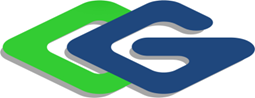 შპს ,,მგტ“ქ. ჭიათურაში მანგანუმის მადნის გამამდიდრებელი საწარმოს წარმადობის გაზრდის პროექტიარატექნიკური რეზიუმეშემსრულებელი შპს „გამა კონსალტინგი“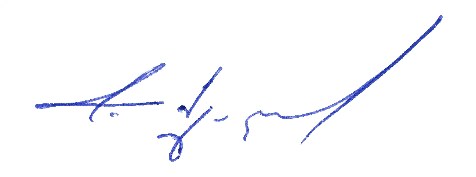 დირექტორი                       ზ. მგალობლიშვილითბილისი 2021GAMMA Consulting Ltd. 19d. Guramishvili av, 0192, Tbilisi, GeorgiaTel: +(995 32) 261 44 34  +(995 32) 260 15 27 E-mail: zmgreen@gamma.ge; www.gamma.ge; www.facebook.com/gammaconsultingGeorgiaსარჩევი1	შესავალი	32	პრექტის მოკლე აღწერა	31.1	საწარმოში დაგეგმილი ცვლილებები	83	გარემოზე შესაძლო ნეგატიური ღონისძიებების შემარბილებელი ღონისძიებები	124	საქმიანობის გარემოსდაცვითი მენეჯმენტის და მონიტორინგის გეგმა	17შესავალიწინამდებარე ანგარიში წარმოადგენს ქ. ჭიათურში, საჩხერის გზატკეცილი №10-ში მდებარე შპს „მგტ“-ს (ყოფილი შპს „თემური“) მანგანუმის გამამდიდრებელი საწარმოს წარმადობის გაზრდის გარემოზე ზემოქმედების შეფასების (შემდგომში გზშ) ანგარიშის არატექნიკურ რეზიუმეს.მიმდინარე საქმიანობის მიზანია ქ. ჭიათურის მიმდებარე ტერიტორიებზე არსებული კარიერებიდან მანგანუმის მადნის საწარმოო ტერიტორიაზე შემოტანა, მისი შესაბამისი ტექნოლოგიური სქემით გამდიდრება და მიღებული პროდუქციის რეალიზაცია.განსახილველმა ობიექტმა თავდაპირველად 2003 წლის 28 მარტს მიიღო გარემოზე ზემოქმედების ნებართვა №0022 (მიმღები სუბიექტი - შპს „თემური“). ნებართვის მოქმედების ვადა 2013 წლის 1 აპრილს ამოიწურა, რის შემდეგაც კომპანიამ იმ დროისთვის მოქმედი კანონმდებლობით გაიარა გარემოზე ზემოქმედების შეფასებისთვის საჭირო პროცედურები და მიიღო დღეისათვის ძალაში მყოფი (2013 წლის 19 ივლისის ბრძანება, Nი - 124) გარემოზე ზემოქმედების ნებართვა. ნებართვა გაცემულია შპს „მგტ“ - ზე, მოგვიანებით კომპანიამ შეიცვალა დასახელება და დღეს ფუქნციონირებს შპს „მგტ“-ს სახელწოდებით. გამდიდრების პროცესში წარმოქმნილი საწარმოო ნარჩენების (კუდების, შლამის) მართვა, მზა პროდუქციის რეალიზაცია და ნარჩენების მართვა ხორციელდება შპს „ჯორჯიან მანგანეზი“-სთან ერთად.შპს „მგტ”-ს მანგანუმის მადნის გამამდიდრებელ საწარმოს როგორც ძველი სანებართვო დოკუმენტაციის, ასევე  წარმადობის გაზრდისთვის გარემოსდაცვითი დოკუმენტაციის მომზადების მიზნით მოიწვეული ჰყავს საკონსულტაციო კომპანია - შპს „გამა კონსალტინგი“.შპს „გამა კონსალტინგი“-ს სპეციალისტების მიერ საწარმოში მიმდინარე და დაგემილი ცვლილებების, ასევე მის მიმდებარედ არსებული გარემოს მდგომარეობის შესწავლის მიზნით განხორციელდა საველე სამუშაოები და მომზადდა წინამდებარე ანგარიში. დაგეგმილმა პროექტმა გაიარა სკოპინგის (დასკვნა N123; 25.11.2019) პროცედურა და დაექვემდებარა გზშ-ს. შესაბამისად, წინამდებარე დოკუმენტი წარმოადგენს სკოპინგის დასკვნის საფუძველზე მომზადებულ გზშ-ის ანგარიშს, რაც გულისხმობს, რომ დაგეგმილი საქმიანობა უნდა განხორციელდეს ეკოლოგიური ექსპერტიზის დასკვნის საფუძველზე. წინამდებარე ანგარიშის პარაგრაფ 9-ში მოყვანილია საქართველოს გარემოს დაცვისა და სოფლის მეურნეობის სამინისტროს, ასევე მწვანე ალტერნატივის მიერ გმოთქმულ შენიშვნებზე პასუხები.საქმიანობის განმახორციელებელი კომპანიის შპს „მგტ“ და გზშ-ს შემმუშავებელი კომპანიის  შპს „გამა კონსალტინგის“ საკონტაქტო ინფორმაცია მოცემული ცხრილში 1.ცხრილი 1.პრექტის მოკლე აღწერაშპს „მგტ“-ს მანგანუმის მადნის გამადიდრებელი საწარმო განთავსებულია  მდ. ყვირილას მარცხენა სანაპიროზე, მდინარეს მარჯვენა მხარეს მიუყვება საჩხერე-ჭიათურის გზატკეცილი. საწარმოს განთავსების და მისი მიმდებარე ტერიტორია ათეული წლის მანძილზე სამრეწველო დანიშნულებით გამოიყენება და წლების განმავლობაში განიცდიდა მნიშვნელოვან ტექნოგენურ დატვირთვას. საწარმოო პროცესები დახურულ შენობაში მიმდინარეობს, რომელიც ადრეულ წლებში სხვა დანიშნულებით გამოიყენებოდა.ობიექტს სამხრეთით ესაზღვრება შპს „ბუკაპი“-ს (დაშორება 20 მ) და შპს „ტოგო“-ს (დაშორება 120მ) იმავე პროფილის საწარმოო ობიექტები. დასავლეთით გადის სარკინიგზო ხაზი და მდ. ყვირილა, ეს უკანასკნელი საწარმოს ტერიტორიიდან დაშორებულია 25-30 მეტრით. საწარმოდან ჭიათურა-საჩხერის გზატკეცილამდე მისასვლელი გზა დაახლოებით 240 მ-ში მდებარეობს. ტერიტორიიდან უახლოესი საცხოვრებელი სახლი მდებარეობს ჩრდილო-აღმოსავლეთით, მდ. ყვირილას კანიონის ტერასაზე, საწარმოდან საცხოვრებელ სახლამდე პირდაპირი მანძილით დაშორება  დაახლოებით 250 მ-ს შეადგენს, ხოლო ზღვის დონეთა სხვაობა 150-200 მ-ს შეადგენს. საწარმოო ტერიტორიის კუთხეთა კოორდინატებია:X=362247; Y=4685137; X=362289; Y=4685211;X=362324; Y=4685188;X=362282; Y=4685120; საწარმოს განთავსების ტერიტორიის სიტუაციური სქემა მოცემულია ნახაზზე 2.1., ხოლო საწარმოს გენ-გეგმა ნახაზზე - 2.2.საქმიანობისთვის გამოყოფილი ტერიტორიის საერთო ფართობი 3000 მ2-ს შეადგენს, აქედან საწარმოო შენობას 2500 მ2 უჭირავს. მანგანუმის წარმოებისთვის საჭირო ყველა სახის ინფრასტრუქტურა განთავსებულია შენობაში, რომელთა შემადგენლობა შემდეგია:ნედლეული მიმღებ ბუნკერში ჩასატვირთი პანდუსი;ნედლეულის მიმღები ბუნკერი;ლენტური კონვეიერი;ცხაური ГИЛ-42;სამსხვრევი;სპირალური კლასიფიკატორი;სალექი (გამრეცხი) დაზგა; ჯამებიანი ელევატორი - 3ც;მზა პროდუქციისა და ნარჩენი კუდების ბუნკერი - 2ც;ჩამდინარე წყლების 2 კამერიანი სალექარი;ტერიტორიაზე დაღვრილი წყლის შემკრები (დაახლოებით 2x1x1.5=3 მ3);ტექნიკური წყალმომარაგების სისტემა მდ. ყვირილადან (ტუმბო და მილი);სასაწყობო ინფრასტრუქტურა, ცალკე შენობის სახით;მომსახურე პერსონალისთვის განკუთვნილი კონტეინერი და ოთახები;საპროექტო ტერიტორია სამრეწველო ზონაში მდებარეობს, სადაც არ არსებობს ნიადაგის ნაყოფიერი ფენა და მცენარეული საფარი, ნაკვეთის მიმდებარედ განთავსებულია ერთეული ხელოვნურად განთავსებული ხე-მცენარეები, რომელზედაც პირდაპირი სახის ზემოქმედება პროექტით არ არის დაგეგმილი. საწარმოს მიმდინარე საქმიანობის ხედები მოცემულია სურათებზე 2.1.- 2.1.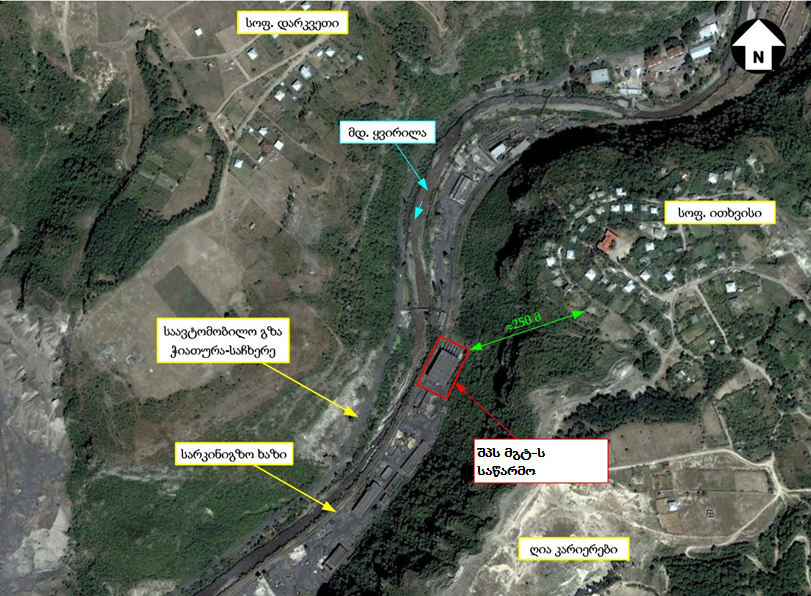 ნახაზი 2.1. საწარმოს განთავსების ტერიტორიის სიტუაციური სქემა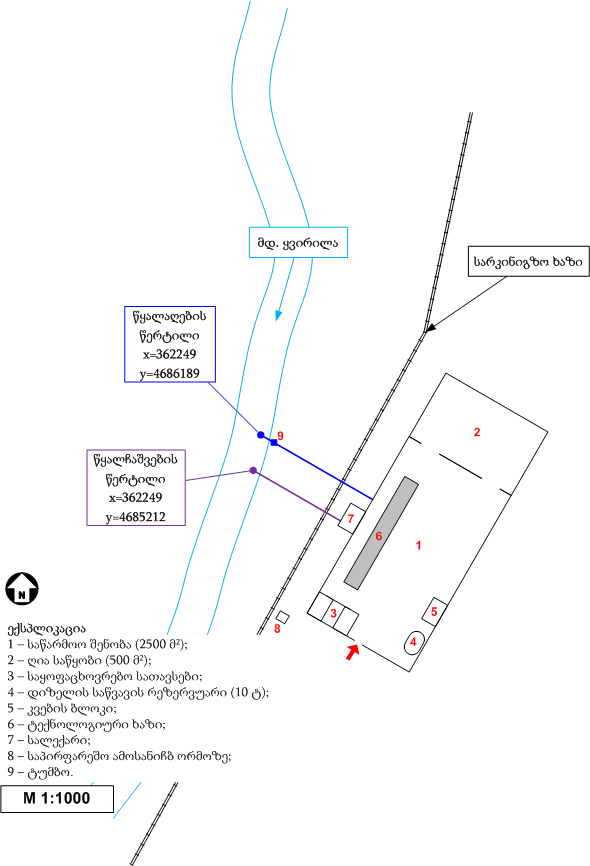 ნახაზი 2.2. საწარმოს ძველი გენგეგმა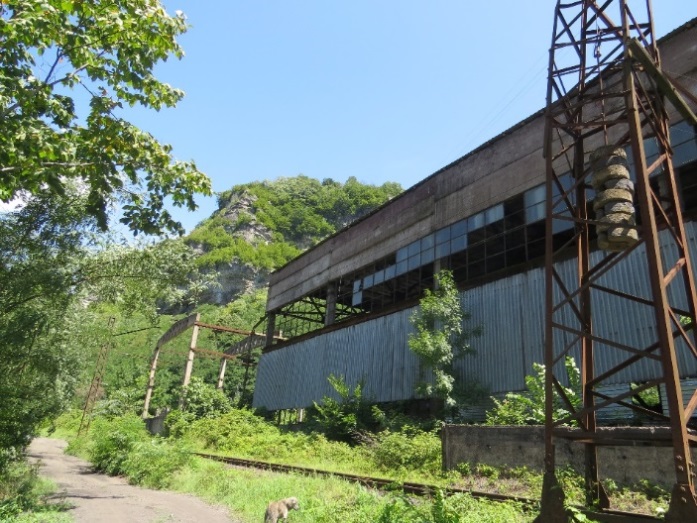 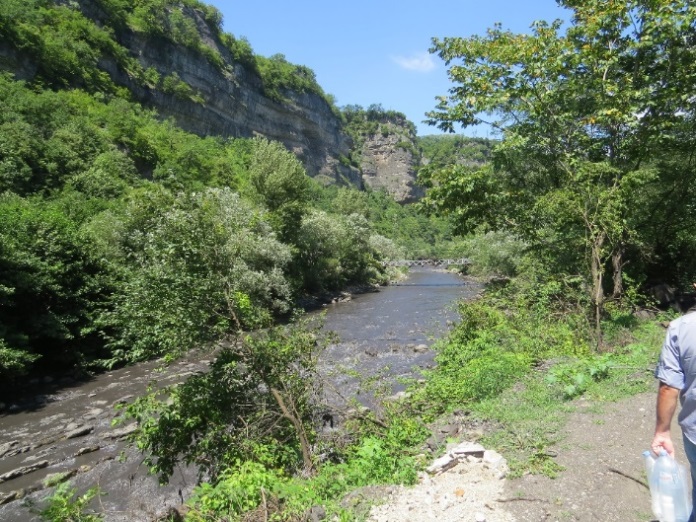 სურათი 2.1. საწარმოს შენობის და მიმდებარე ტერიტორიის ხედებისაწარმოში დაგეგმილი ცვლილებებიშპს „მგტ“-ს საწარმოს წარმადობის გაზრდის გეგმით გათვალისწინებულია შემდეგი ცვლილებები და ზემოთ ჩამოთვლილ არსებულ ინფრასტრუქტურას დაემატება:სალექი (გამრეცხი) დაზგა - 2 ც;მზა პროდუქციისა და ნარჩენი კუდების ბუნკერი - 2ც;ჯამებიანი ელევატორი - 3ც; არსებულ 2 სექციიან სალექარს დაემატება 1 სექცია.იხილეთ საწარმოს ახალი გენგეგმა ნახაზი 3.1.   სადაც დატანილია  საწარმოს სრული ტექნოლოგიური ხაზის შემადგენლობა 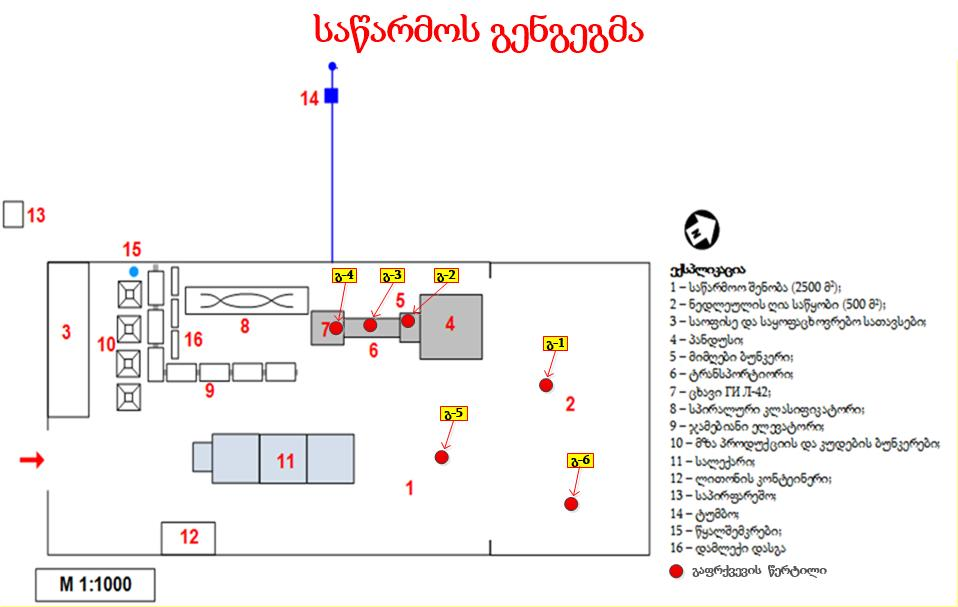 ნახაზი 3.1. საწარმოს ახალი გენგეგმა (დაგეგმილი ცვლილებების გათვალისწინებით)დღეისათვის ტერიტორიაზე მოწყობილია ორკამერიანი სალექარი. სალექარის სატუმბი კამერის ზომებია - 2.2მX1.2მX3.5მ, ხოლო მოცულობა - 9.24 მ3. პირველი და მეორე დამლექი კამერის ზომებია - 4.5მX7მX3.5მ, დამლექი კამერების ჯამური მოცულობა - 220.5 მ3-ია. დამატებით იგეგმება მესამე კამერის მოწყობა, ზომებით - 4.5მX6მX3.5მ, ხოლო მოცულობით 94.5 მ3. რეკონსტრუქციის შემდეგ სალექარის მოცულობა იქნება 315მ3, რომლის ტევადობა უზრუნველყოფს წყლის სათანადოდ გაწმენდას ტექნოლოგიურ ციკლში დასაბრუნებლად. ქვემოთ მოცემულია არსებული და საპროექტო სალექარის სქემა.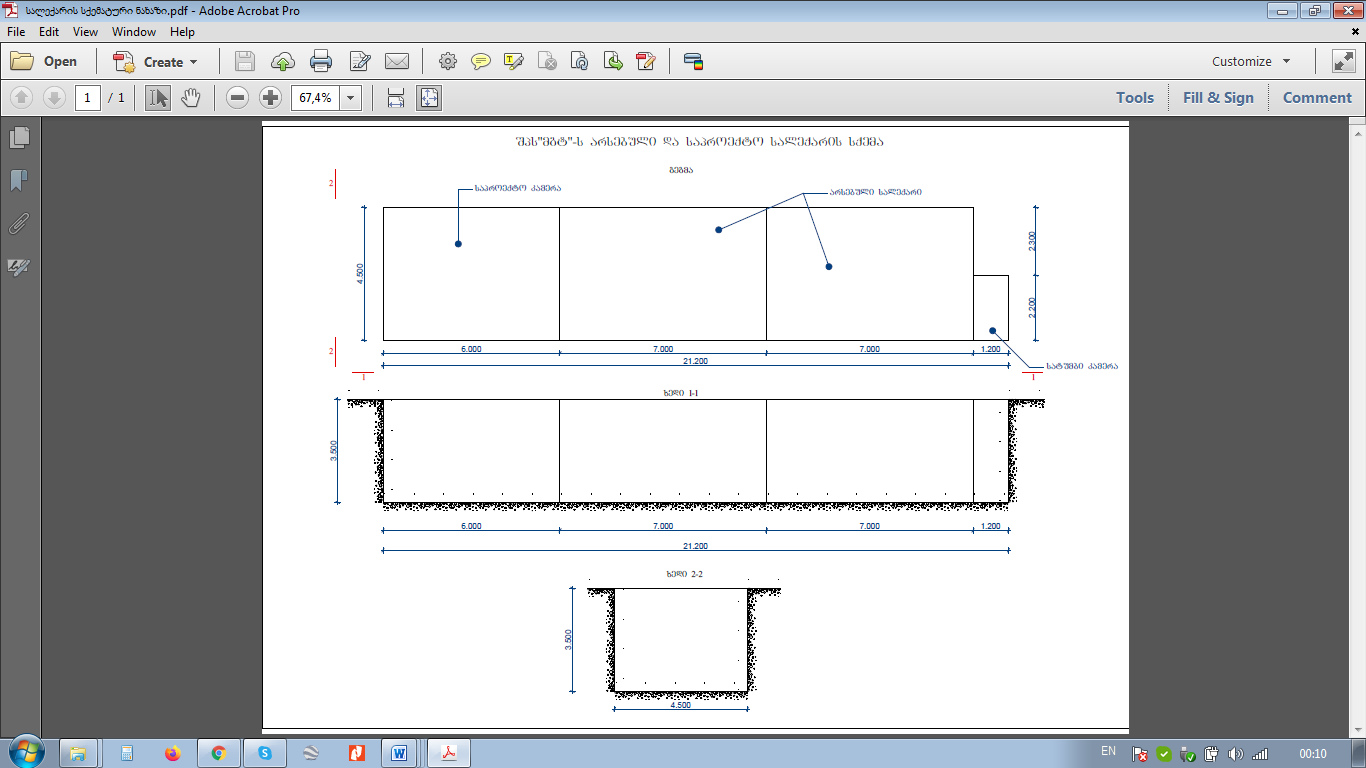 ნახაზი 3.2. საპროექტო სალექარის სქემააღსანიშნავია, რომ საწარმოში არსებულ მზა პროდუქციის და კუდების მიმღები ბუნკერებიდან იჟონებოდა ტექნოლოგიურ ციკლში გამოყენებული წყალი, ხდებოდა წყლის კარგვა და ტერიტორიაზე დაღვრა, დღეისათვის ბუნკერები აღიჭურვა წყლის შემკრები სისტემით, რომელიც საბოლოოდ უერთდება საწარმოში არსებულ სალექარს.საწარმოს მიერ დაგეგმილია მანგანუმის გამამდიდრებელი საწარმოს წლიური წარმადობა გაიზარდოს ამჟამად არსებული 11 000 ტ/წელ-დან, 96000 ტ/წელ- მდე.დღეისათვის შპს „მგტ”-ს საწარმოში მანგანუმის მადნის გადამუშავებაზე დასაქმებულთა რაოდენობა 12 კაცია (ზეინკალი, ელექტრიკოსი, დაზგის მუშა, მემანქანე, მძღოლი, დარაჯი). სამუშაო გრაფიკი ერთცვლიანია, 8 საათიანი სამუშაო დღით და 6 დღიანი სამუშაო კვირით. წლის განმავლობაში სამუშაო დღეთა რაოდენობად საშუალოდ მიღებულია 250 დღე. (2000 სთ/წელიწადში). წარმადობის გაზრდასთან ერთად შეიცვლება საწარმოს ფუნქციონირების გრაფიკი და წელიწადში შეადგენს დაახლოებით: 330 სამუშაო დღეს 8 საათიანი სამუშაო გრაფიკით და 6 დღიანი სამუშაო კვირით (2640 სთ/წელ.), ასევე გაიზრდება დასაქმებულთა რიცხვი და ჯამში იქნება 25.გარემოზე შესაძლო ნეგატიური ღონისძიებების შემარბილებელი ღონისძიებებიმანგანუმის მადნის გამამდიდრებელი საწარმოს დაგეგმილი საქმიანობის შედეგად მოსალოდნელი ნეგატიური ზემოქმედებების ანალიზის საფუძველზე შემუშავდა კონკრეტული გარემოსდაცვითი ქმედებები, რაც საშუალებას იძლევა შემცირდეს ან თავიდან იქნეს აცილებული ბუნებრივ და სოციალურ გარემოს სხვადასხვა რეცეპტორებზე ნეგატიური ზემოქმედება. საქმიანობის განხორციელების პროცესში მნიშვნელოვანია გარემოსდაცვითი მენეჯმენტის და მონიტორინგთან ერთად ქვემოთ მოყვანილი ცხრილის გამოყენება, როგორც გარემოსდაცვითი სახელმძღვანელო.ცხრილი 4.1. გარემოზე მოსალოდნელი ზემოქმედებების შემარბილებელი ღონისძიებები ექსპლუატაციის  ეტაპზესაქმიანობის გარემოსდაცვითი მენეჯმენტის და მონიტორინგის გეგმაროგორც გზშ-ის ანგარიშის წინა თავებშია აღნიშნული, საქმიანობის  პროცესში არსებობს გარკვეული სახის ზემოქმედების რისკები გარემოს ზოგიერთ რეცეპტორზე. უარყოფითი ზემოქმედებების ხასიათის და მნიშვნელოვნების შემცირების ერთერთი წინაპირობაა მიმდინარე  სამუშაოების სწორი მართვა (მენეჯმენტი) მკაცრი მეთვალყურეობის (მონიტორინგის) პირობებში.გარემოსდაცვითი მენეჯმენტის გეგმის მიზანია უზრუნველყოს დაგეგმილი საქმიანობის შესაბამისობა გარემოსდაცვითი კანონმდებლობის მოთხოვნებთან. გეგმა განსაზღვრავს შემარბილებელ, მონიტორინგის და ინსტიტუციონალურ ღონისძიებებს, რომელიც უნდა გატარდეს საქმიანობის გარემოზე მოსალოდნელი უარყოფითი ზემოქმედების თავიდან აცილების ან შესუსტებისთვის და განსაზღვრავს შესაბამისი ღონისძიებების გატარებისთვის საჭირო ქმედებებს.  გარემოსდაცვითი მენეჯმენტის და მონიტორინგის გეგმა ექსპლუატაციის ეტაპი ცხრილში 5.1ცხრილი 5.1 გარემოსდაცვითი მენეჯმენტის და მონიტორინგის გეგმა ექსპლუატაციის ეტაპზესაქმიანობის განმხორციელებელი კომპანიაშპს „მგტ“კომპანიის იურიდიული მისამართიქ. ჭიათურა, საჩხერის გზატკეცილი 10კომპანიის ფაქტიური მისამართიქ. ჭიათურა, საჩხერის გზატკეცილი 10საქმიანობის განხორციელების ადგილის მისამართიქ. ჭიათურა, საჩხერის გზატკეცილი 10საქმიანობის სახემანგანუმის მადნის გამდიდრებაშპს ,,მგტ“-ს საკონტაქტო მონაცემები:215147874ელექტრონული ფოსტაdavitchikhladze1965@yahoo.comსაკონტაქტო პირიდავით ჩიხლაძესაკონტაქტო ტელეფონი593 431787 საკონსულტაციო კომპანია:„გამა კონსალტინგი“საკონტაქტო პირიდირექტორი, ზურაბ მგალობლიშვილისაკონტაქტო ტელეფონი+032 2601527; +995 595 59 52 55ნეგატიური ზემოქმედებანეგატიური ზემოქმედების შემარბილებელი ღონისძიებებიპასუხისმგებელი შესრულებაზეატმოსფერულ ჰაერში მავნე ნივთიერებების გავრცელებასაწარმოში  გამოყენებული ტექნიკა და სატრანსპორტო საშუალებები უნდა აკმაყოფილებდნენ გარემოს დაცვისა და ტექნიკური უსაფრთხოების მოთხოვნებს;მტვრის დონეების აქტიური შემცირება (განსაკუთრებით მშრალ ამინდებში) მანქანების მოძრაობის სიჩქარის შემცირების, ან მტვრის შემამცირებელი სხვა საშუალებებით;ნედლეულის და მზა პროდუქციის ტრანსპორტირებისას ავტოთვითმცლელების ძარის სპეციალური საფარით დაფარვა;წვიმიან ამინდებში კარიერიდან გამოსული ავტომობილის საბურავების გარეცხვა;საწარმოს ტერიტორიაზე დროებით დასაწყობებული ნედლეული, მზა პროდუქცია, შლამი და კუდები მაქსიმალურად უნდა იყოს დაცული ქარისმიერი გადატანისგან;მანგანუმის მადნის გამდიდრების საწარმოო პროცესი მიმდინარეობს სველი წესით და ამ დროს არაორგანული მტვრის გავრცელებას ადგილი არ ექნება. მტვრის მცირე რაოდენობით გაფრქვევა მოსალოდნელია მადნის სატვირთო ავტომანქანებიდან  მიმღებ ბუნკერში მიწოდების და მზა პროდუქციის სატვირთო ავტომანქანებში ჩატვირთვის დროს. აღნიშნული პროცედურების დროს სასურველია მასალის გადმოტვირთვის სიჩქარის და სიმაღლის შეძლებისდაგვარად შემცირება.შპს ,,მგტ“ხმაურის გავრცელებასაწარმოში  გამოყენებული ტექნიკა და სატრანსპორტო საშუალებები უნდა აკმაყოფილებდნენ გარემოს დაცვისა და ტექნიკური უსაფრთხოების მოთხოვნებს, რისთვისაც საჭიროა მათი ტექნიკური მდგომარეობის შემოწმება სამუშაოს დაწყების წინ;ადგილობრივი მოსახლეობის ღამის საათებში შეწუხების გამორიცხვის მიზნით ნებისმიერი სახის ტრანსპორტირება მოხდეს მხოლოდ დღის საათებში;ნედლეულის და მზა პროდუქციის ტრანსპორტირებისას მაქსიმალურად გამოყენებული იქნას დასახლებული პუნქტების შემოვლითი მარშრუტები;მომსახურე პერსონალი უზრუნველყოფილი უნდა იყოს სპეციალური ყურსაცმებით, მათთვის გამოყოფილი უნდა იყოს მოსასვენებელი ოთახი, სადაც ხმაურის დონე არ იქნება მაღალი;საწარმოს დირექცია მოვალეა გააკონტროლოს, რომ ხმაურმა არ გადააჭარბოს კანონით დადგენილ ზღვრულ ნორმებს, ხოლო თუ ასეთი რამ მოხდა, საჭიროებისამებრ დირექციამ უნდა განახორციელოს ხმაურის გავრცელების საწინააღმდეგო ღონისძიებები, მაგ: დანადგარებისა და ტექნიკის ხმაურის დონის შემცირება მათი ტექნიკურად გამართვით, ხმაურ დამცავი ბარიერებისა და ეკრანების მოწყობა ხმაურის გამომწვევ წყაროსა და სენსიტიურ ტერიტორიას შორის, ხმაურის გამომწვევი წყაროების ერთდროული მუშაობის შეძლებისდაგვარად შეზღუდვა და სხვ.შპს ,,მგტ“ზემოქმედება ზედაპირული წყლების ხარისხზესაწარმოს ექსპლუატაციის პერიოდში წარმოქმნილი საწარმოო ჩამდინარე წყლების გაწმენდის მიზნით აუცილებელია:სალექარში არსებული ნალექის ამოღება და შლამსაცავის ტერიტორიაზე განთავსება  კვირაში ორჯერ;დაბინძურებული ჩამდინარე წყლების მდ. ყვირილაში ავარიული ჩაშვების რისკების შესამცირებლად აუცილებელია სალექარის გამართულობის მუდმივი მონიტორინგი და დაზიანების/დაშლამვის შემთხვევაში მისი დროული  გარემონტება/გასუფთავება შლამისაგან;იმ შემთხევაში თუ მდინარე ყვირილაში ავარიულად ჩაეშვება ტექნოლოგიური წყალი, შპს „მგტ“-მა დაუყონებლივ უნდა უზრუნველყოს საქართველოს გარემო დაცვისა და სოფლის მეურნეობის სამინისტროს შესაბამისი სამსახურის ინფორმირება, აღნიშნულ საკითხთან დაკავშირებით.წყალსარინი სისტემის საშუალებით ტერიტორიაზე წარმოქმნილი სანიაღვრე წყლები ჩართული უნდა იყოს სალექარში და უზრუნველყოფილი უნდა იყოს მისი გაწმენდა;წარმოებაში გამოყენებული სატრანსპორტო საშუალებები უნდა აკმაყოფილებდნენ გარემოს დაცვისა და ტექნიკური უსაფრთხოების მოთხოვნებს, რათა მაქსიმალურად შეიზღუდოს სატრანსპორტო საშუალებებიდან საწვავისა და ზეთის დაღვრის და შემდგომ სანიაღვრე წყლებით დამაბინძურებელი ნივთიერებების მდ. ყვირილაში მოხვედრის რისკები;ნებისმიერი სახის ნარჩენების სათანადო მენეჯმენტი და სანიტარიული პირობების მკაცრი დაცვა – ნებისმიერი სახის მასალის წყალში გადაყრა კატეგორიულად დაუშვებელია;შპს ,,მგტ“ნიადაგის/გრუნტის დაბინძურების რისკიგზის და საწარმოო მოედნის საზღვრების მკაცრი დაცვა ნიადაგის ზედმეტად დაზიანების თავიდან აცილების მიზნით;წარმოებაში გამოყენებული სატრანსპორტო საშუალებები უნდა აკმაყოფილებდნენ გარემოს დაცვისა და ტექნიკური უსაფრთხოების მოთხოვნებს, რათა მაქსიმალურად შეიზღუდოს სატრანსპორტო საშუალებებიდან საწვავისა და ზეთის დაღვრის რისკები;საწარმოო ტერიტორიაზე სანიტარიული პირობების დაცვა – უნდა აიკრძალოს ნედლეულის, მზა პროდუქციის ან სხვა მასალების ტერიტორიაზე მიმოფანტვა;ნებისმიერი სახის ნარჩენების სათანადო მენეჯმენტი;ნავთობპროდუქტების დაღვრის შემთხვევაში, ნიადაგის დაბინძურებული ფენის დაუყოვნებლივი მოხსნა და რემედიაცია (სპეციალური ნებართვის მქონე კონტრაქტორის საშუალებით).შპს ,,მგტ“მიწისქვეშა წყლების დაბინძურების რისკიიმ შემთხვევაში, თუ შესრულდება ზედაპირული წყლების და ნიადაგის/გრუნტის დაბინძურების თავიდან ასაცილებლად შემუშავებული ღონისძიებები, მიწისქვეშა წყლების დაბინძურების ალბათობა მინიმუმამდე მცირდება, შესაბამისად ასეთი რისკების შესამცირებლად, დამატებითი ღონისძიებების დაგეგმვა საჭირო არ არის.შპს ,,მგტ“ნარჩენების წარმოქმნა და მოსალოდნელი ზემოქმედებასაწარმოს ტერიტორიაზე ნარჩენების სეგრეგირებული შეგროვების მეთოდის დანერგვა;ნარჩენების სეგრეგირებული მეთოდით შეგროვების უზრუნველყოფისათვის საჭირო რაოდენობის სპეციალური კონტეინერების განთავსება და ამ კონტეინერების მარკირება (ფერი, წარწერა); სახიფათო ნარჩენების დროებითი განთავსებისათვის შესაბამისი სათავსის გამოყოფა და გარემოსდაცვითი მოთხოვნების შესაბამისად კეთილმოწყობა, მათ შორის:სათავსის იატაკი მოპირკეთებული უნდა იქნას მყარი საფარით;ნარჩენების განთავსებისათვის საჭიროა მოეწყოს სტელაჟები და თაროები;ნარჩენების განთავსება დასაშვებია მხოლოდ ჰერმეტულ ტარაში შეფუთულ მდგომარეობაში, რომელსაც უნდა გააჩნდეს სათანადო მარკირება.შეძლებისდაგვარად საწარმოო ნარჩენების ხელმეორედ გამოყენება;ტრანსპორტირებისას განსაზღვრული წესების დაცვა (ნარჩენების ჩატვირთვა სატრანსპორტო საშუალებებში მათი ტევადობის შესაბამისი რაოდენობით; ტრანსპორტირებისას მანქანების ძარის სათანადო გადაფარვის უზრუნველყოფა);შემდგომი მართვისათვის ნარჩენების გადაცემა მხოლოდ შესაბამისი ნებართვის მქონე კონტრაქტორისათვის;ნარჩენების საბოლოო განთავსება მხოლოდ წინასწარ განსაზღვრულ ადგილზე, შესაბამისი წესებისა და ნორმების დაცვით.შპს ,,მგტ“შლამებისა და კუდების ტრანსპორტირებისა შედეგად წარმოქმნილი ზემოქმედებატრანსპორტირებისას განსაზღვრული წესების დაცვა (ნარჩენების ჩატვირთვა სატრანსპორტო საშუალებებში მათი ტევადობის შესაბამისი რაოდენობით; ტრანსპორტირებისას მანქანების ძარის სათანადო გადაფარვის უზრუნველყოფა, რათა არ მოხდეს შლამების და კუდების ქარისმიერი გადატანა);სატრანსპორტო საშუალებების ტექნიკური და სიჩქარის კონტროლი;შლამების და კუდების მშრალ მდგომარეობაში გადატანა.შპს ,,მგტ“ზემოქმედება სატრანსპორტო ნაკადებზენედლეულის და მზა პროდუქციის ტრანსპორტირებისას მაქსიმალურად გამოყენებული იქნეს დასახლებული პუნქტების შემოვლითი მარშრუტები.შპს ,,მგტ“ადგილობრივი გზების საფარის დაზიანებასაწარმოს დირექცია მოვალეა უზრუნველყოს ყველა იმ ადგილობრივი გზის უსაფრთხოება, რომელსაც გამოიყენებს ნედლეულის, დამხმარე მასალების  და მზა პროდუქციის ტრანსპორტირებისათვის და იქონიოს ისინი სამოძრაოდ ვარგის მდგომარეობაში, ისე, რომ ხელი არ შეეშალოს ადგილობრივი მოსახლეობის მიერ მის გამოყენებას და არ დაზიანდეს ინფრასტრუქტურა ან საკუთრება;სატრანსპორტო მარშრუტების მკაცრი დაცვა.შპს ,,მგტ“ადგილობრივი მაცხოვრებლების ჯანმრთელობაზე მოსალოდნელი ზემოქმედება; მოსახლეობის შეწუხებასაწარმოს დირექცია ვალდებულია მინიმუმამდე შეზღუდოს დასახლებულ პუნქტებში გამავალი გზებით სარგებლობა;საწარმოს სიახლოვეს (ჯანმრთელობისათვის საშიშ უბნებში) შესაბამისი გამაფრთხილებელი ნიშნების დამაგრება;საწარმოს დირექცია მოვალეა აწარმოოს საჩივრების ქმედითუნარიანი ჟურნალი.შპს ,,მგტ“მომსახურე პერსონალის ჯანმრთელობაზე მოსალოდნელი ზემოქმედება; შრომის უსაფრთხოებაშრომის უსაფრთოხების მოთხოვნების დაცვა;პერსონალის პერიოდული სწავლება;პერსონალის უზრუნველყოფა ინდივიდუალური დაცვის საშუალებებით;ჯანმრთელობისთვის სახიფათო სამუშაო ზონებში შესაბამისი გამაფრთხილებელი ნიშნების დამაგრება;ავარიული სიტუაციების რისკების შემცირების და მომსახურე პერსონალის უსაფრთხოების მიზნით საწარმოს დირექცია ვალდებულია წარმოებაში გამოყენებული დანადგარ-მექანიზმები იქონიოს ტექნიკურად გამართულ მდგომარეობაში.შპს ,,მგტ“კონტროლის საგანიკონტროლის/სინჯის აღების წერტილიმეთოდისიხშირე/დრომიზანიპასუხისმგებელი123456ნიადაგის ხარისხის გაუარესებასაწარმოს  ტერიტორიაზედამხედველობა/ინსპექტირებაპერიოდულადგარემოს უსაფრთხოების მოთხოვნებთან შესაბამისობის უზრუნველყოფა.შპს ,,მგტ“გამწმენდი ნაგებობის ეფექტურობასაწარმოს  ტერიტორიაზედამხედველობა/ინსპექტირებაყოველდღიურიზედაპირული წყლების დაბინძურებისაგან დაცვის უზრუნველყოფაშპს ,,მგტ“ზემოქმედება ზედაპირულ წყლებზეჩამდინარე წყლების მართვის სისტემებიტექნიკური მდგომარეობის კონტროლიყოველდღიურადზედაპირული წყლების დაბინძურებისაგან დაცვის უზრუნველყოფა.შპს ,,მგტ“ატმოსფერულ ჰაერში არაორგანული მტვრის გავრცელებასაწარმოს ტერიტორიაინსტრუმენტული კონტროლი  მტვრის გავრცელებაზეკვარტალში ერთხელატმოსფერული ჰაერის დაბინძურებისაგან დაცვის ღონისძიებების კონტროლიშპს ,,მგტ“ხმაურის გავრცელებასაწარმოს ეზოს ტერიტორიახმაურის გავრცელების დონეების ინსტრუმენტული გაზომვამოსახლეობის საჩივარ-განცხადებების არსებობის შემთხვევაშიადამიანის ჯანმრთელობაზე ზემოქმედების შემცირება.შპს ,,მგტ“ნარჩენების ტრანსპორტი-რება გრაფიკის შესაბამისად.სამუშაო მოედანიზედამხედველობა/ინსპექტირებაყოველდღიური კონტროლიგარემოს უსაფრთხოების მოთხოვნებთან შესაბამისობის უზრუნველყოფა.შპს ,,მგტ“შრომის უსაფრთხოებასამუშაოთა წარმოების ტერიტორიაინსპექტირება;პირადი დაცვის საშუალებების არსებობა და გამართულობის პერიოდული კონტროლი;ჰიგიენური მოთხოვნების შესრულების კონტროლი;პერიოდული კონტროლი სამუშაოების წარმოების პერიოდში და სამუშაოების დასრულების შემდგომგარემოს უსაფრთხოების მოთხოვნებთან შესაბამისობის უზრუნველყოფა.შპს ,,მგტ“